WS 8	 Rowley - Greg’s “technically best” friend 1. Why does Greg sometimes go mad about Rowley? Check his statements and tick the right explanations: “Rowley is technically my best friend, but that is definitely subject to change.”Rowley is his friend because he is better at doing technical things like defining subjects and other grammar techniques.						Rowley is a friend but not in the emotional way because there are times of stress once in a while.										“I have told Rowley at least a billion times that now we are in middle school, you’re supposed to say “hang out, not ”play”. Rowley still behaves as in elementary school because he is a bit behind in developing into a teenager, so Greg finds his behaviour embarrassing in front of others.											Greg tries to get across to Rowley that he should behave more “grown-up” and not showing the others that they were still playing like little kids.			No matter how many noogies I give him, he always forgets the next time.No matter how many sweets Greg gives Rowley, he always forgets to behave the way Greg wants him to.								No matter how often and how aggressively Greg reminds him of not showing childish behaviour, Rowley just doesn’t care because he cannot see a reason why he should.										I guess I kind of felt sorry for Rowley, and I decided to take him under my wing.Greg wants to warm Rowley up like a hen does with her chickens because Rowley is always cold.									Greg recognizes that Rowley lacks some intelligence and is a bit retarded in his mental development.									2. Have a look at page 20. What does the cartoon tell you about the way Greg treats Rowley? Why has Greg befriended Rowley anyways? Write a short comment. Use the information above. It  might “come in handy”.
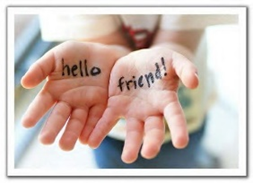 